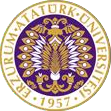 T.C.ATATÜRK ÜNİVERSİTESİTOPLUMSAL DUYARLILIK PROJELERİ UYGULAMA VE ARAŞTIRMA MERKEZİSanatta “Ben de Varım”SONUÇ RAPORUProje Yürütücüsü:Doç. Dr. Şeyda Eraslan TAŞPINARKâzım Karabekir Eğitim FakültesiAraştırmacılar:Bilge GÖNÜLAÇAR(Koordinatör)İlhami YILDIZSevim KURTHaziran, 2021
ERZURUMÖNSÖZ   “Ben de Varım” adlı projemiz, engelliler için farkındalık yaratmak amacı ile oluşturulmuştur. Atatürk Üniversitesi Toplumsal Duyarlılık Projeleri Araştırma ve Uygulama(ATA TDM) Merkezinin desteği ile projemiz tamamlanmıştır. Engelli çocukların sanatla buluşması bizleri oldukça mutlu etmiştir.     Proje kapsamında, engelli bireylerin toplumda yaşadıkları zorluklara dikkat çekerek onların kendilerini sanatla daha rahat bir şekilde ifade edebildikleri bir ortam oluşturulmuştur. 13 öğrenci ile birlikte projemiz tamamlanmıştır.Projemizin gerçekleşmesinde bizleri cesaretlendiren danışmanımız Doç.Dr Şeyda Eraslan TAŞPINAR’a destek ve katkılarından dolayı teşekkür ederiz. ÖZETBu projede engelli çocukların hayal güçlerini kullanarak resim yapmaları ve bu resimleri tişörtler üzerine basarak özgüvenlerini arttırmak amaçlanmıştır. Engelli öğrencilerin yaptıkları resimlerin tişörtlere baskılarını yaparak bu tişörtlerle öğrencilerin profesyonel fotoğrafları çekilmiştir.. Projemiz kapsamında çocuklara boya, kâğıt, vb malzemeler tarafımızdan dağıtılmıştır. Çocuklardan kendilerini anlatmalarını istediğimiz bir resim yapmaları istenmiştir.. Projemiz kapsamında Tecrübe Özel Eğitim ve Rehabilitasyon merkezi ile görüşülüp ve izin alınmıştır. Ayrıca gazetede haberi yapılmıştır..  Bu doğrultuda çocuklarımızın hem hayal güçleri geliştirilmiş olup, hem de öz benliklerine olan güvenlerinin daha ileri düzeye ulaşması açısından farkındalık oluşturmuştur. Bu proje Atatürk Üniversitesi Toplumsal Duyarlılık Projeleri tarafından desteklenmiştir.Anahtar Kelimeler: Engelli çocuklar, Sanatsal aktivite, Sanatta farkındalık, duyarlılık, özgüvenMATERYAL VE YÖNTEMAraştırmanın TürüBu çalışma bir Toplumsal Duyarlılık Projesi’dir.Araştırmanın Yapıldığı Yer ve ZamanProje ekibi tarafından 22.03.2021-03.05.2021 tarihleri arasında Tecrübe Özel Eğitim ve Rehabilitasyon Merkezinde gerçekleştirilmiştir.Projenin UygulanışıEngelli bireylerin toplumda yaşadıkları zorluklara dikkat çekerek, onların sanatla kendilerini rahatça ifade edebildikleri bir ortam oluşturmayı hedefleyen proje Tecrübe Özel Eğitim ve Araştırma Merkezi’nde eğitim gören 13 öğrenci ile gerçekleştirilmiştir. Pandemi sebebiyle atölye çalışmaları merkezin resim öğretmenleri tarafından yürütülmüştür.   Çocuklara kendi iç dünyalarını anlattıkları resimler çizmeleri atölye etkinlikleriyle sağlanmıştır. Yine proje kapsamında çizdirilen bu resimler grup üyeleri tarafından toplanmış ve projeye sponsor olan Turkuaz Arma Kumaş Baskı Merkezi tarafından tişörtlere basılmıştır.1.Proje Başlatma Grup üyeleri ile birlikte engelli çocukların öz güvenlerini geliştirmek ve farkındalık oluşturmak adına “BEN DE VARIM” adlı proje oluşturulmuştur.2.Projeyi Tasarlama ve Planlama Proje oluşturduktan sonra proje ekibiyle nasıl bir yol izleneceği kararlaştırılmıştır. Engelli çocukları da sanat içerisinde görmek amaçlanmıştır. Kendilerini daha iyi hissetmeleri amacı güderek projede onlara özellikle yer verilmiştir.3-Grupta görev dağılımıProjede daha iyi bir sonuç alabilmek için görev dağılımları yapılmıştır. Grup arkadaşlarındanProjenin gerçekleşme sürecinde; Rehabilitasyon merkezi ile görüşme ve izin alabilme görevlendirmesiyle  Bilge GÖNÜLAÇAR, Yapılacak ürünün temini ve tedariği için gerekli araştırmaları yapmak üzere İlhami YILDIZ, Ürünler hakkında bilgi almak firmalarla iletişime geçmek, ortalama fiyat aralığı belirleme, pazarlık yapmak üzere Sevim KURT, projenin daha iyi yürütülebilmesi, grup ile ilgili ortak kararları sunmak, projenin tamamından sorumlu olacak kişi olarak koordinatörlüğü Bilge GÖNÜLAÇAR üstlenmiştir. Projenin planlanması ve bütçenin belirlenmesiEngelli çocuk sayısı 13 kişi olarak belirlenmiştir.Projede ürünlerin tedariği ve fiyat aralığı belirlenmiştir. Firma ile görüşülüp, Erzurum ilinden ürünlerin tedariği sağlanmıştır. PROJE UYGULAMASINA AİT GÖRSELLER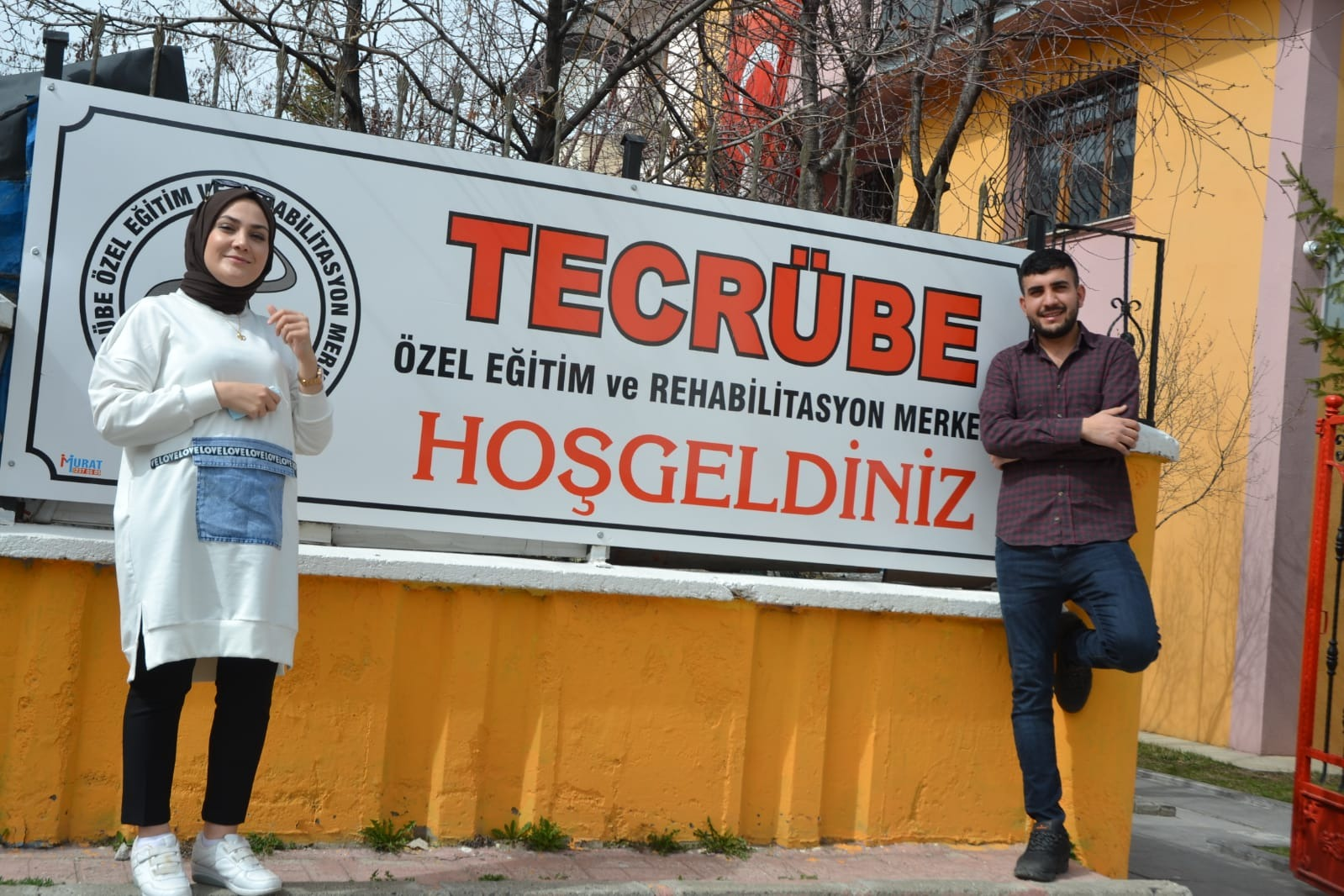 Rehabilitasyon merkezi ile görüşülmesi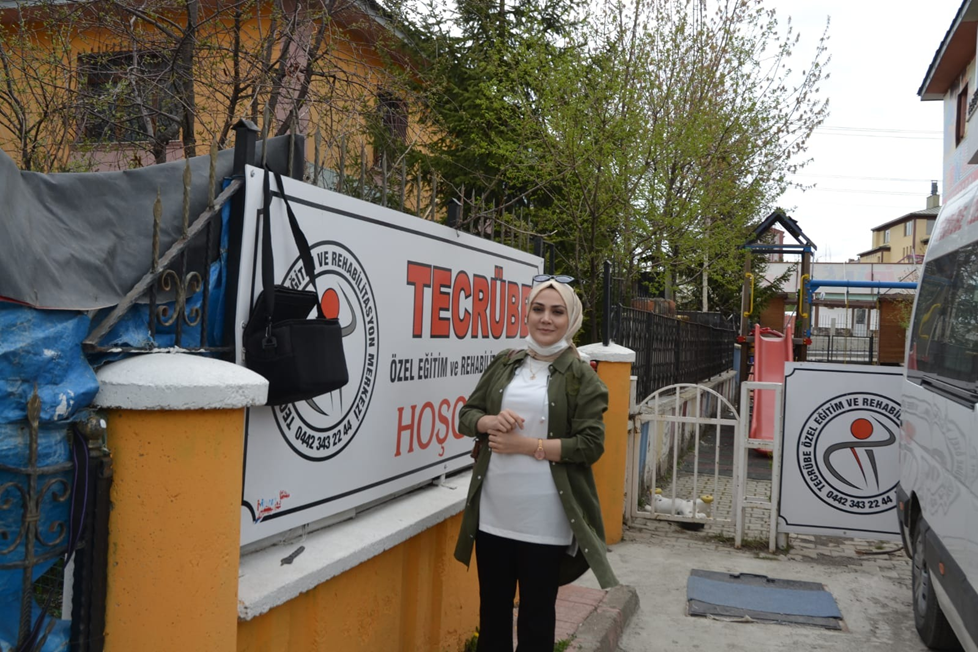 Rehabilitasyon merkezinden izin alınması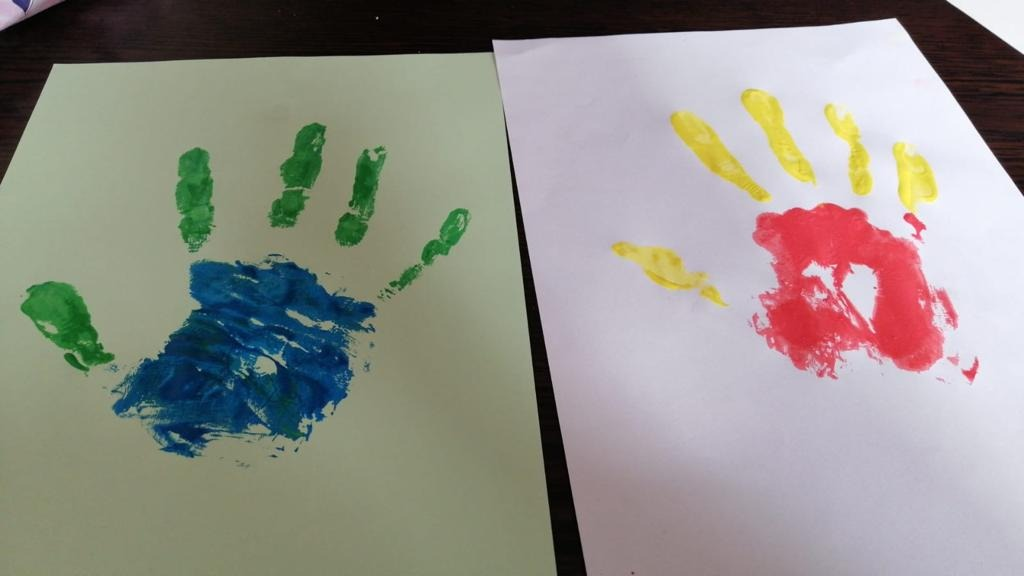 Tişörtlere basımı için engelli çocukların el izlerinin alınması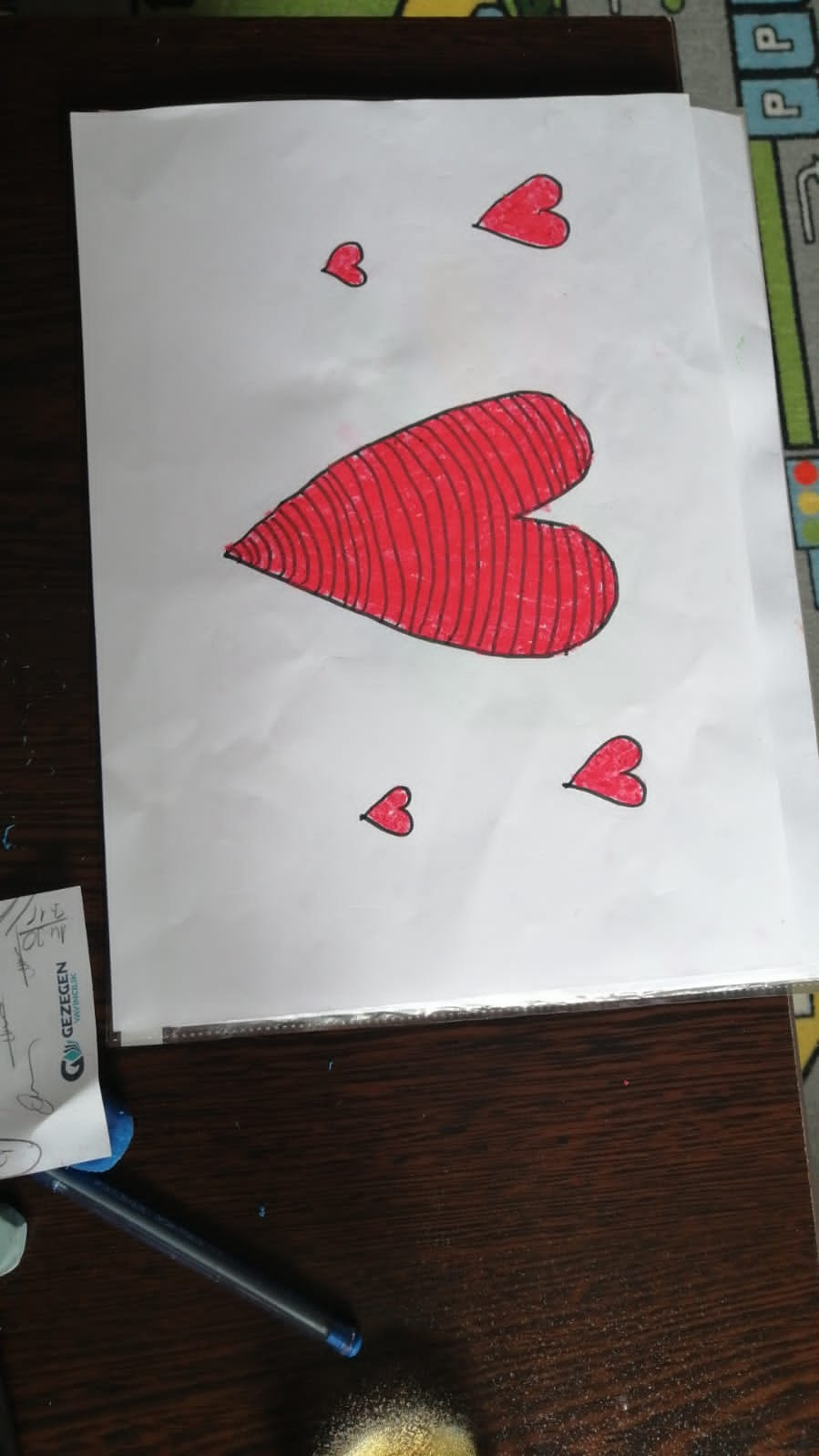 çizilen resimler örneği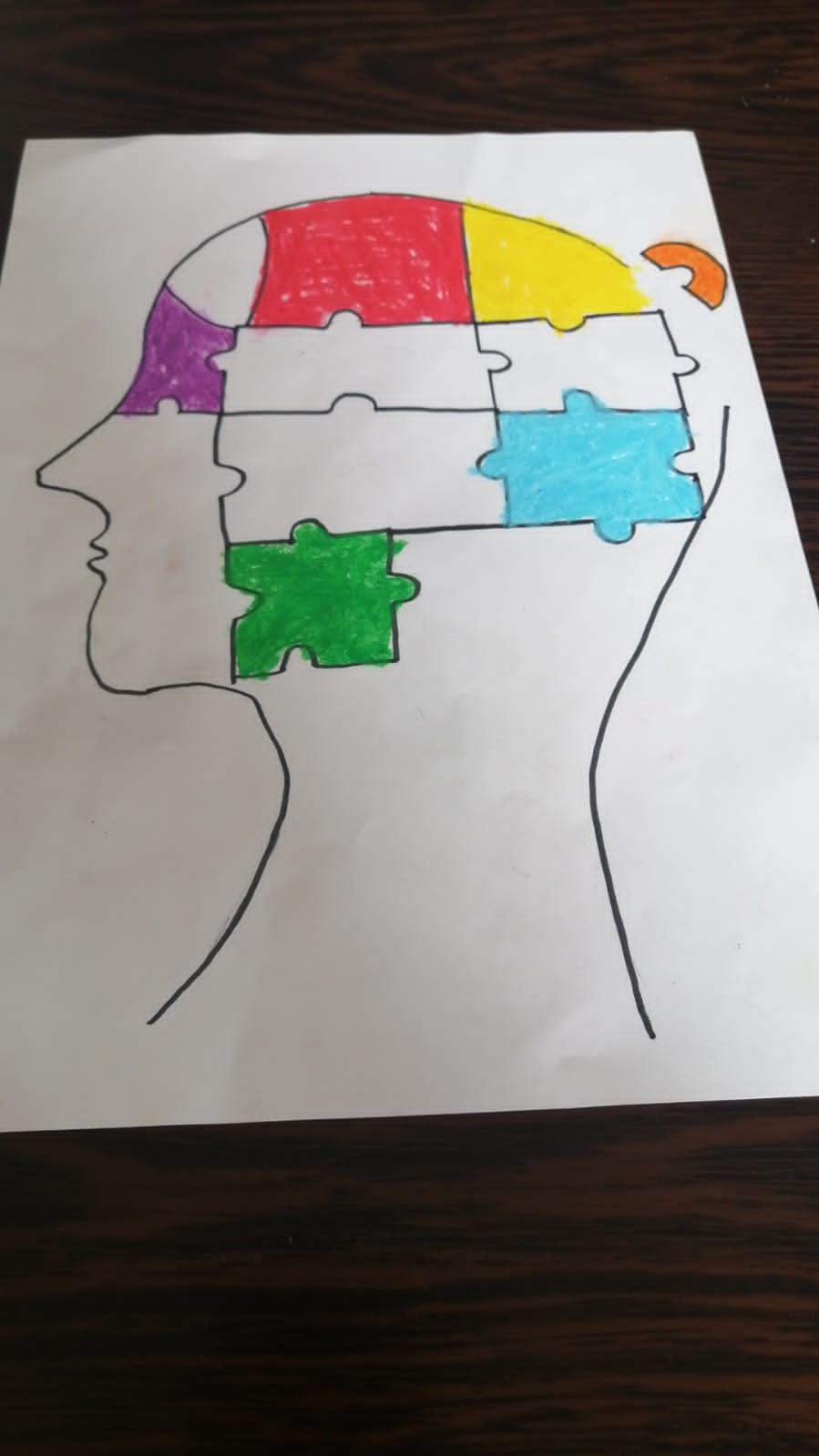 çizilen resimler örneği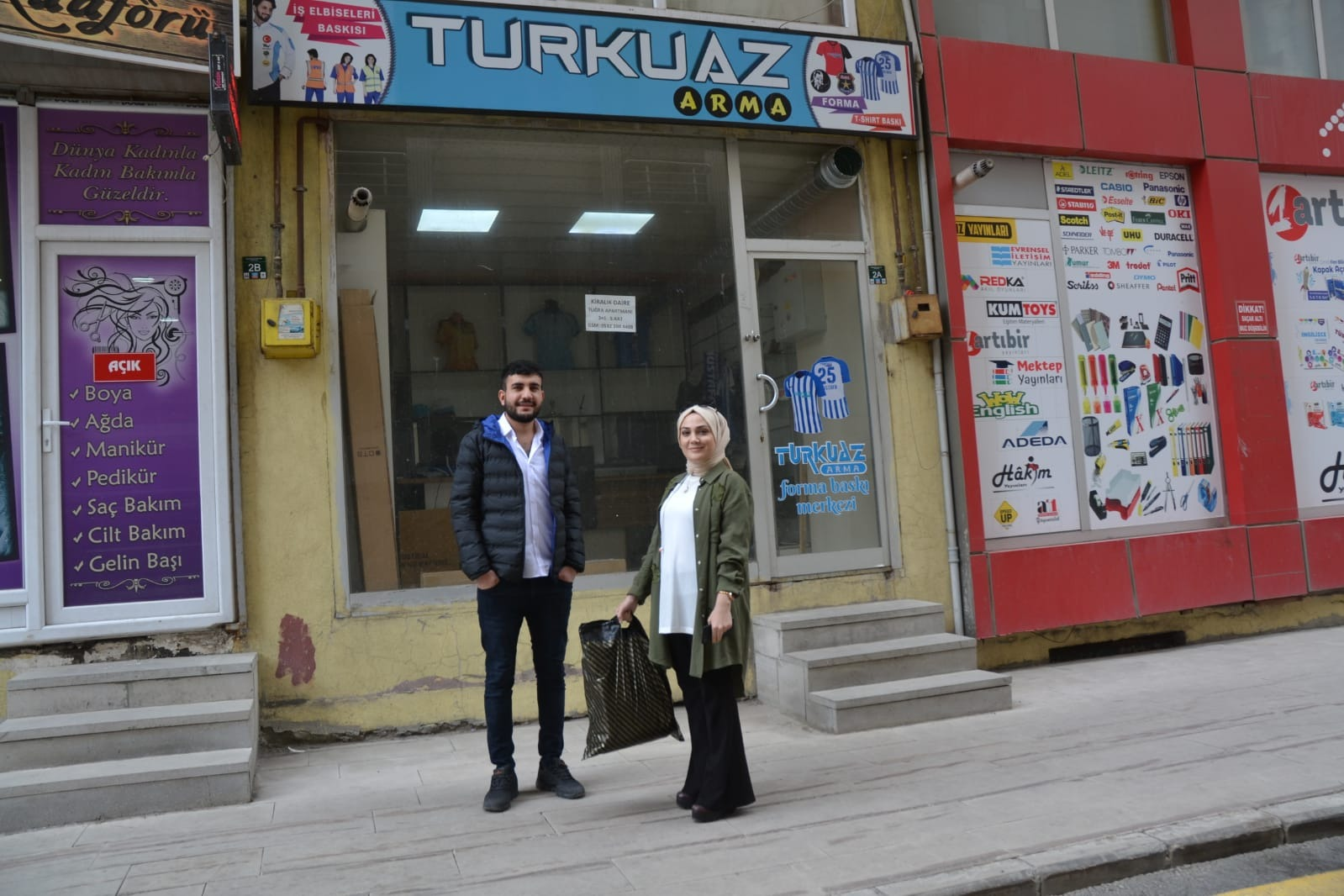 Baskı Merkezi ile görüşülmesi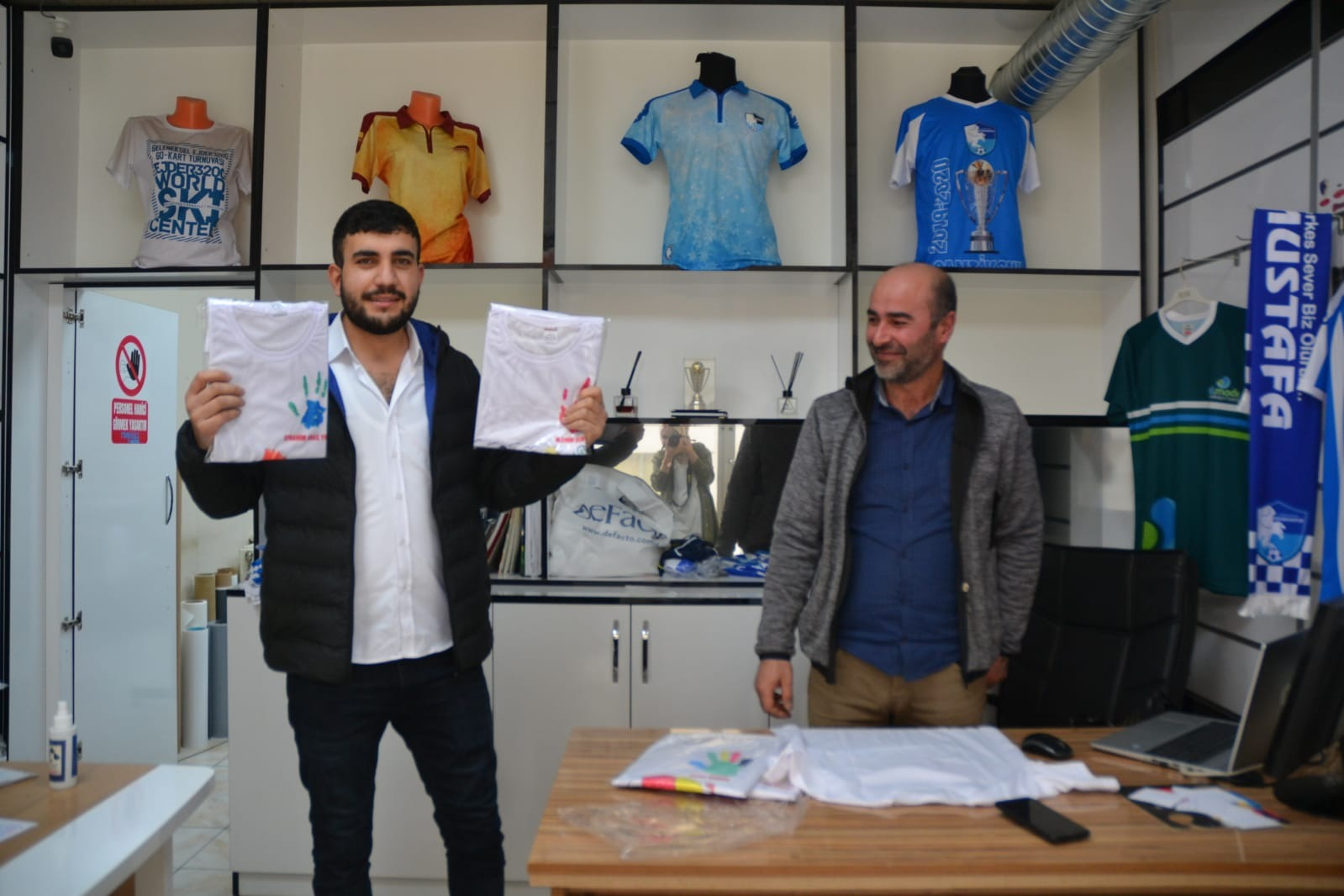 Tişörtlerin basılması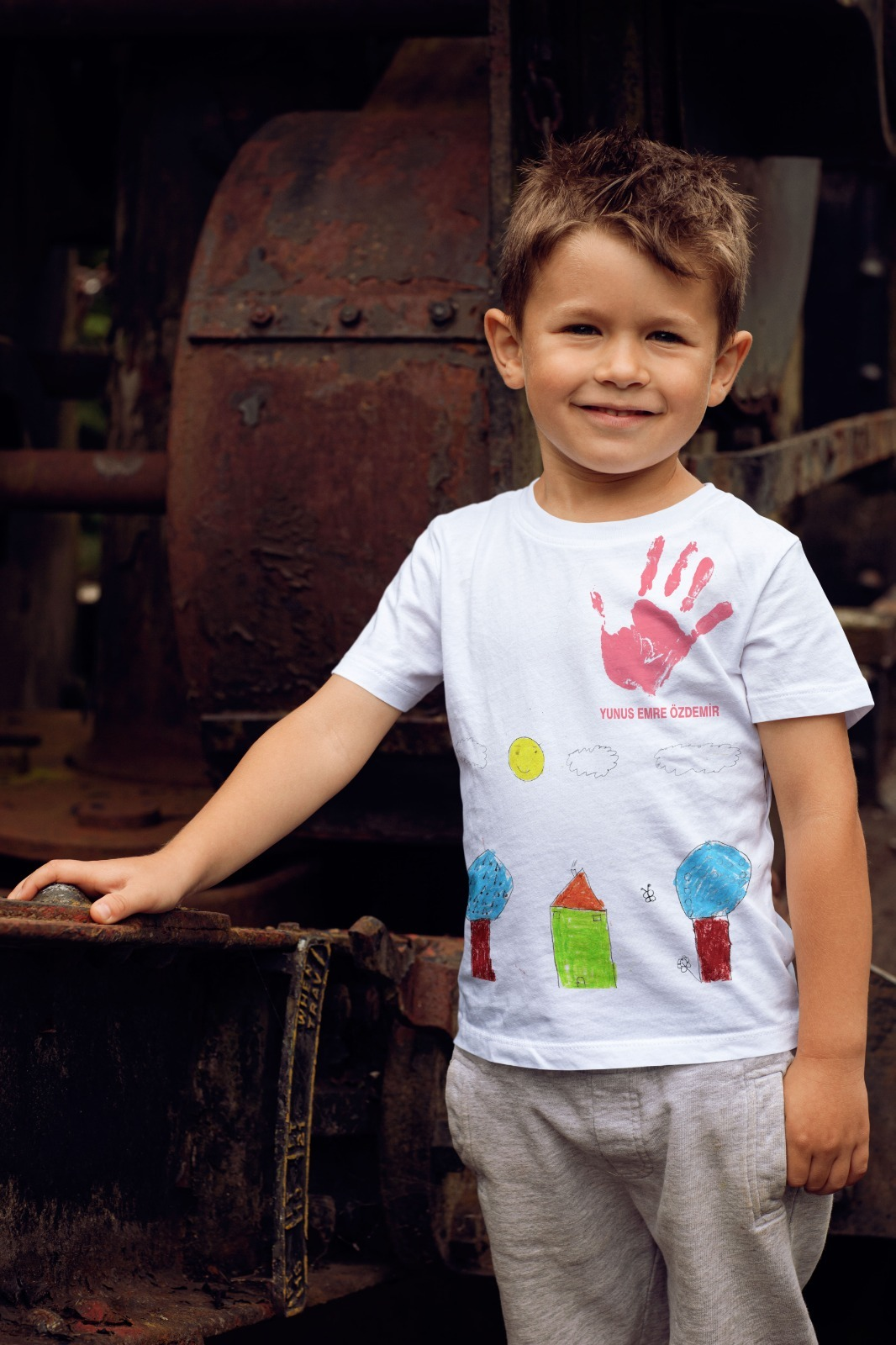 Basılan tişört örneği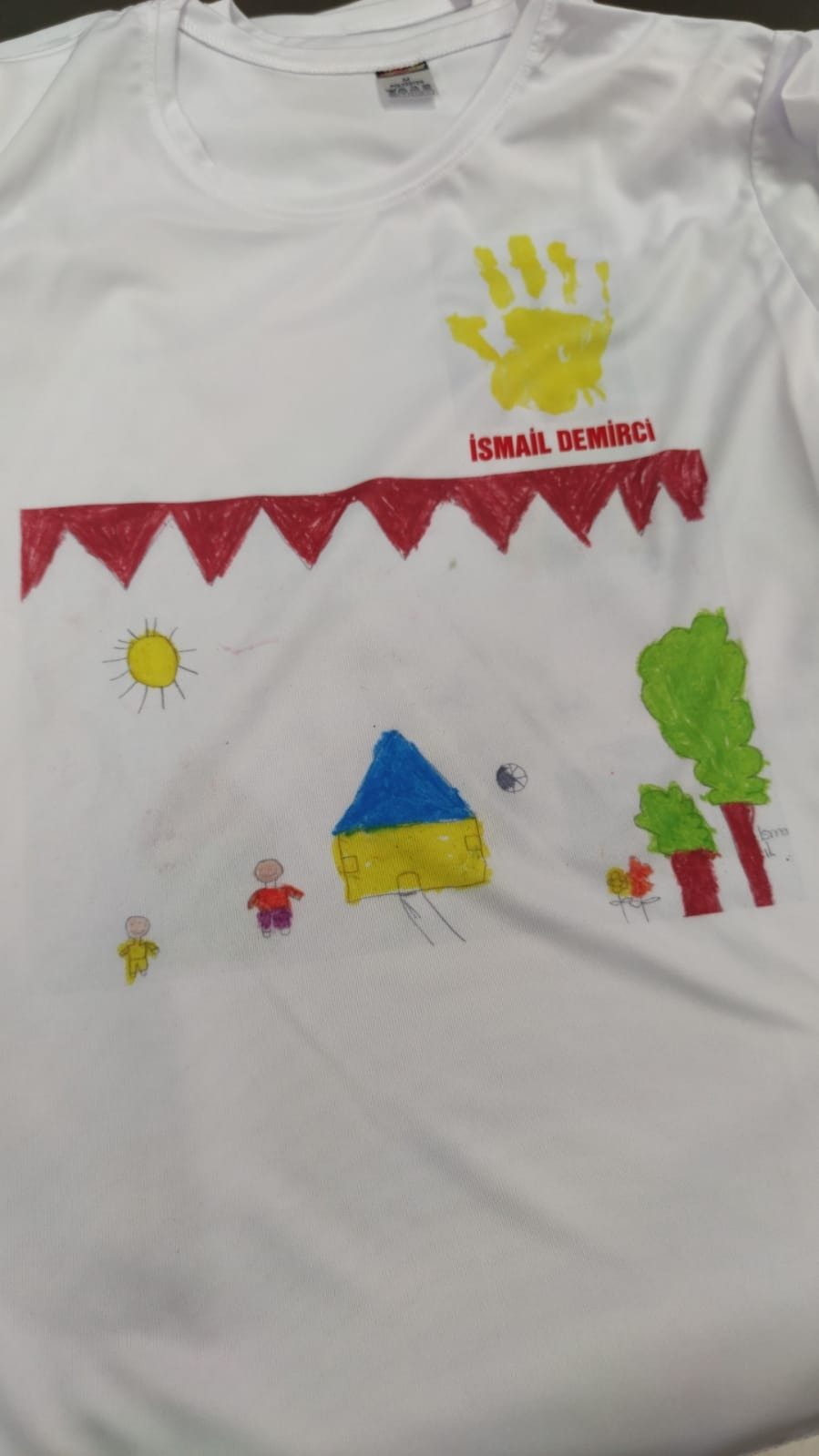 Basılan tişörtlerin kontrol edilmesi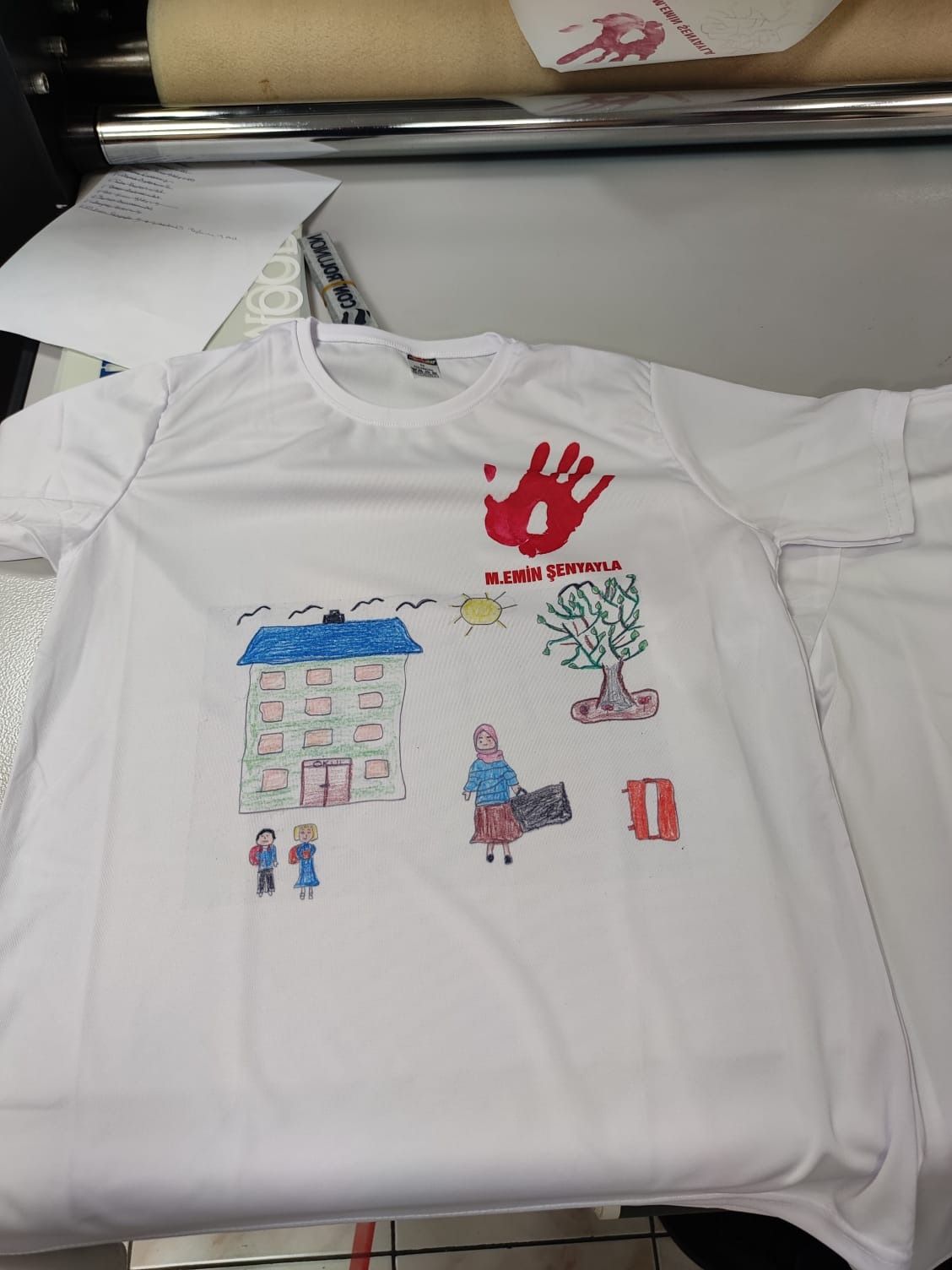 Basılan tişörtler toplanması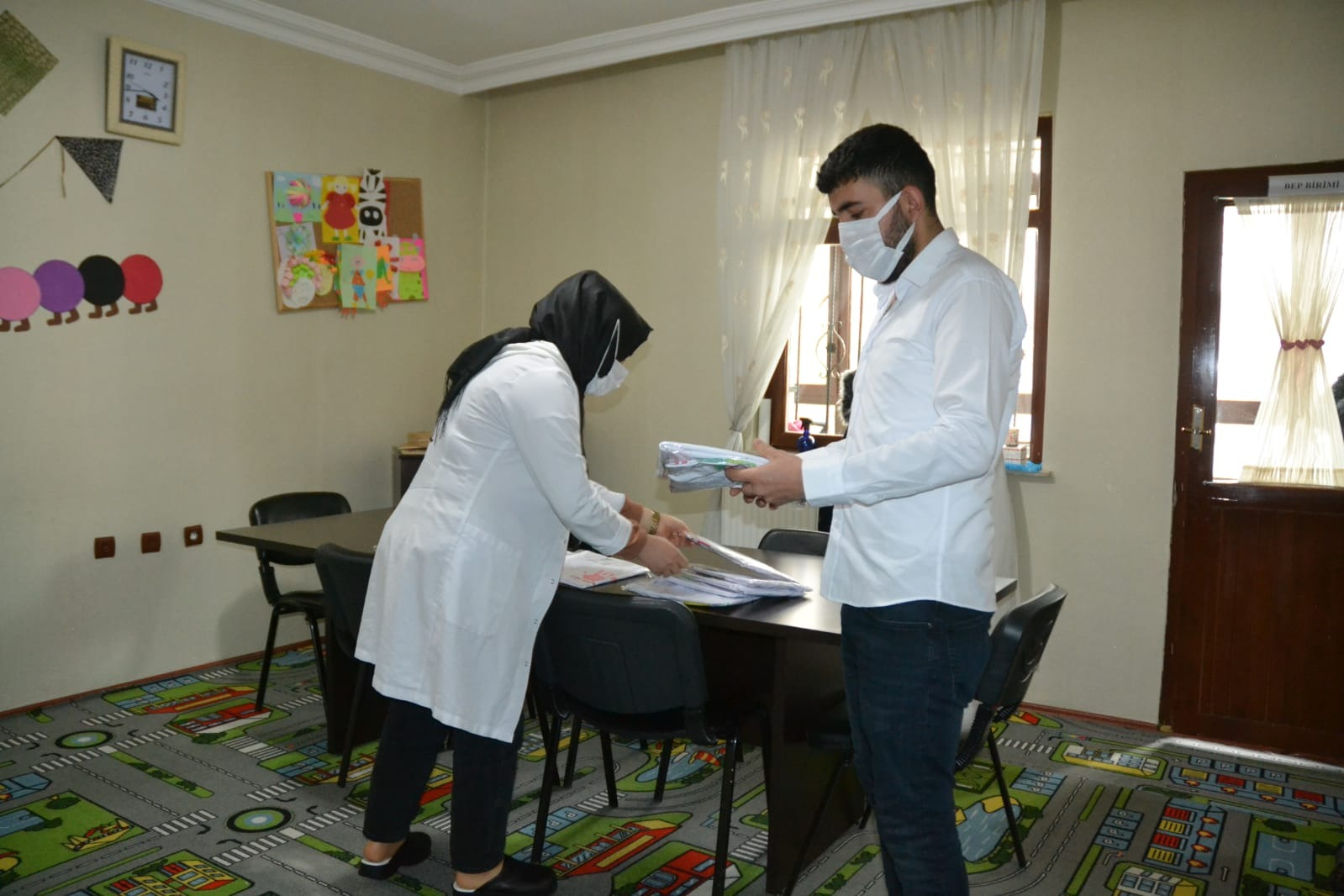 Tişörtlerin Rehabilitasyon merkezine dağıtımı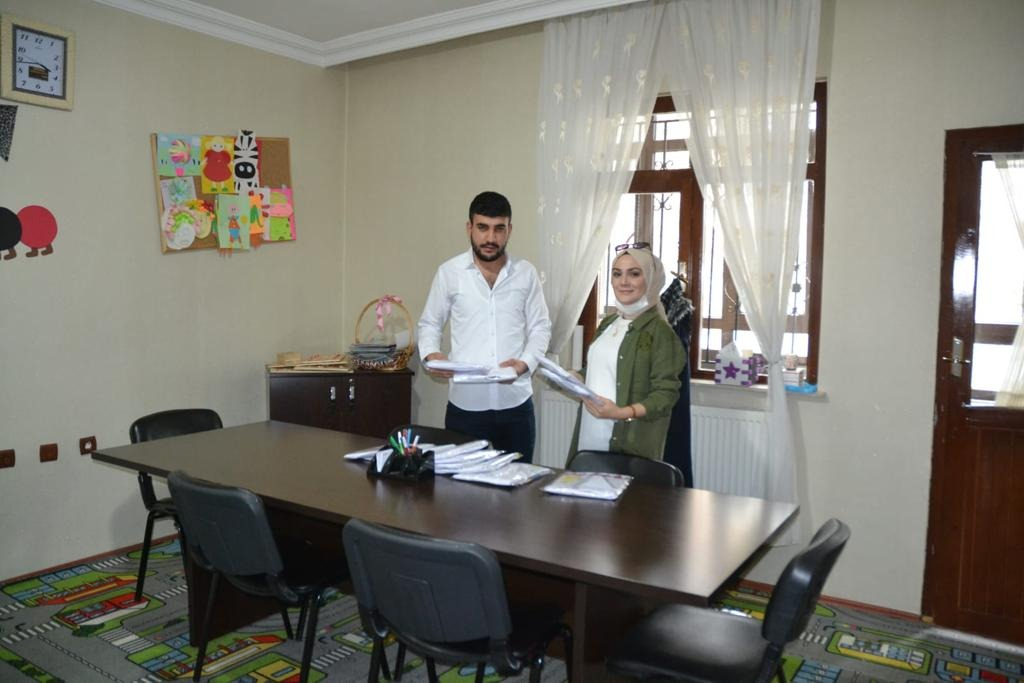 Tişörtlerin sayımı     Engelli çocuklara tişörtlerinin teslim süreciTişörtlerin teslimi sağlanması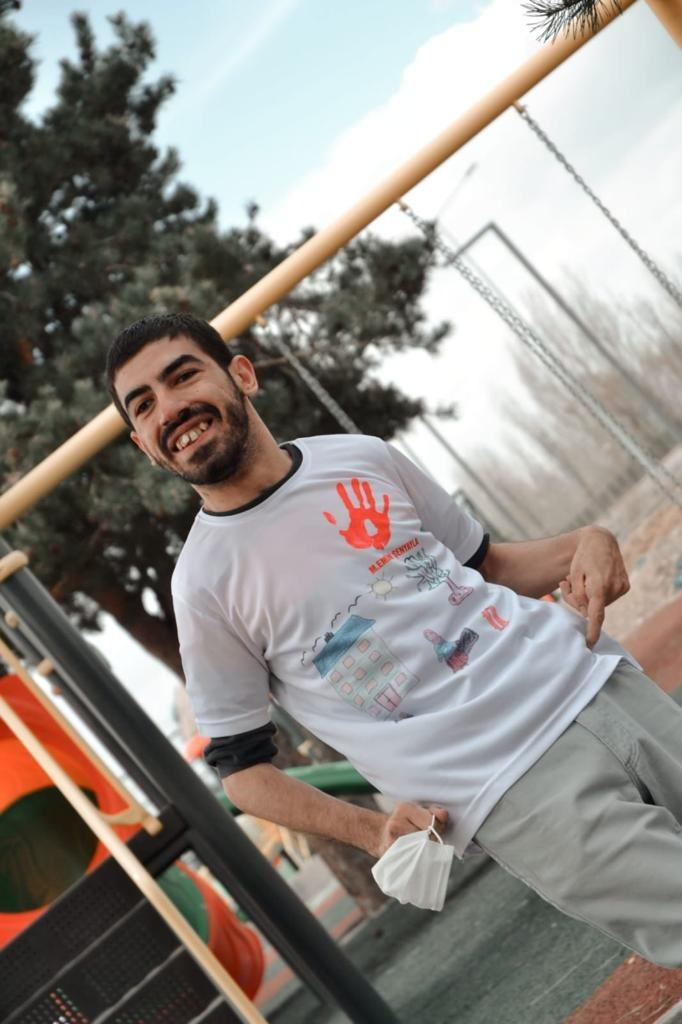 Tişörtlerin engelli çocuklara giydirilmesi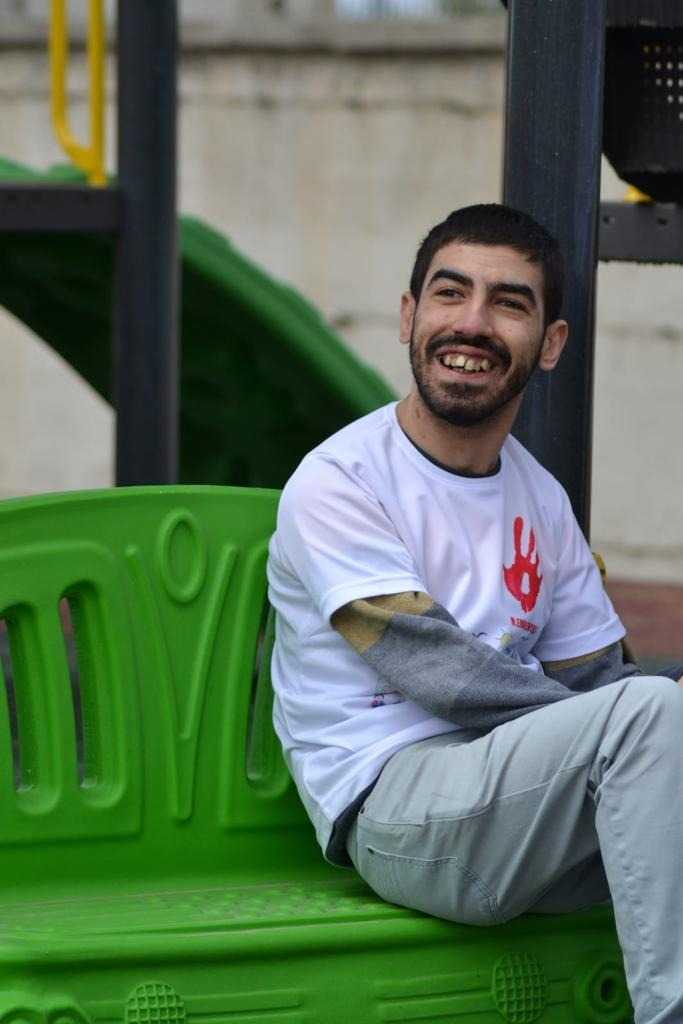 Engelli çocukların profesyonel fotoğraf çekimi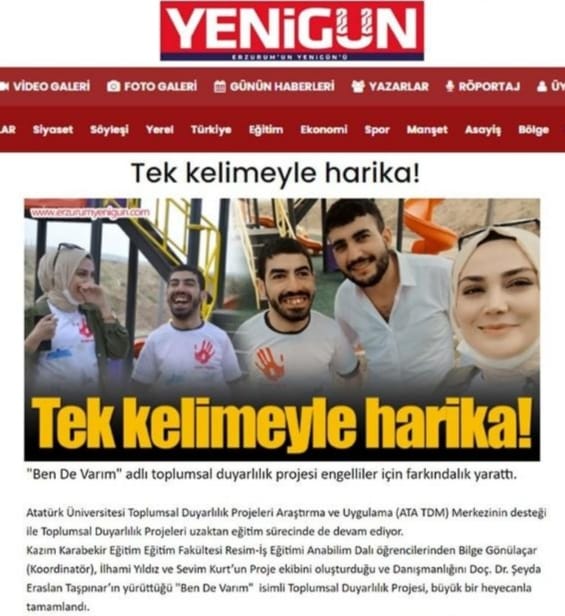 Projenin basında yer alması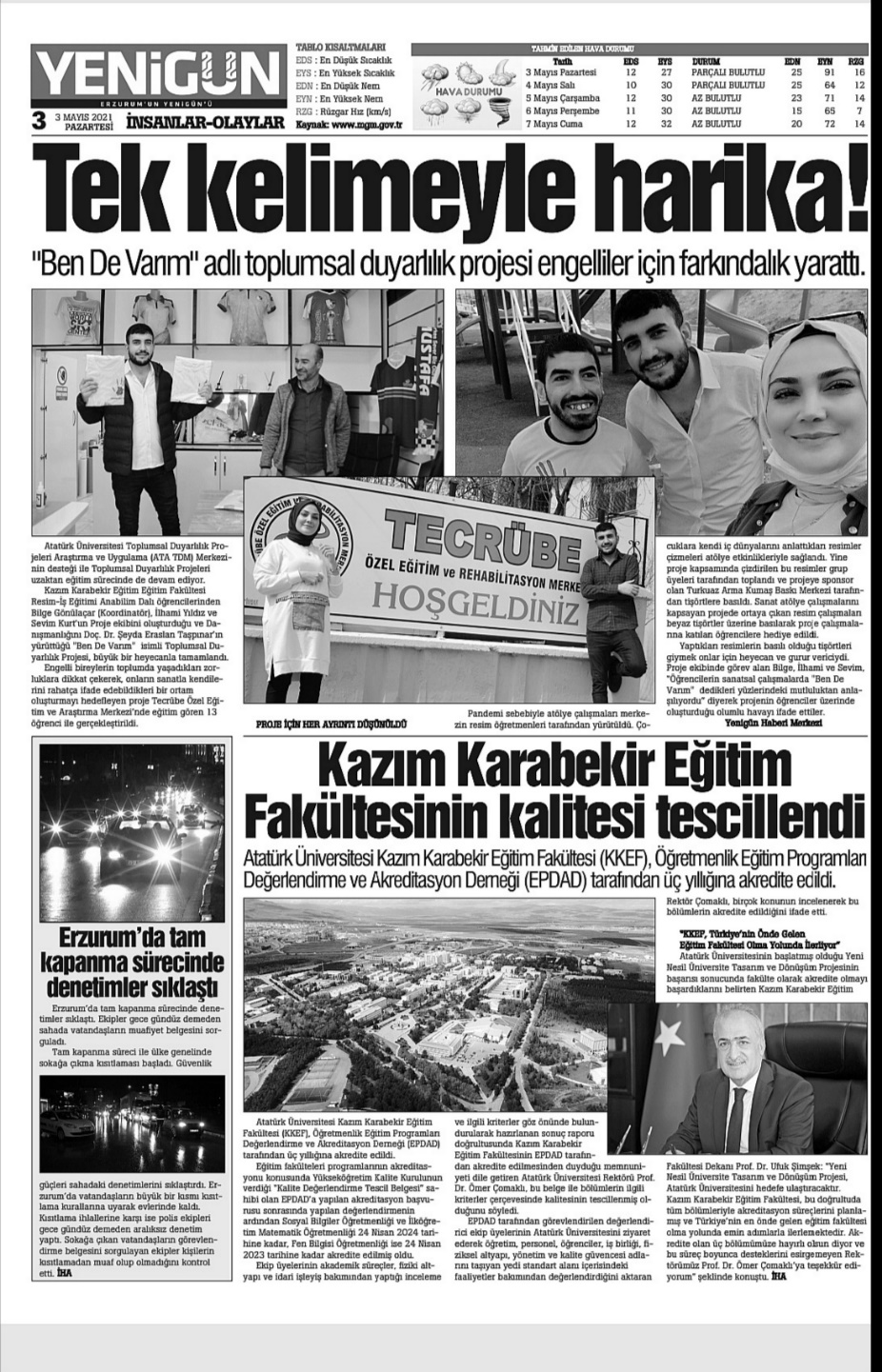 Projenin Gazetede yayımlanmasıSONUÇLARSanat atölye çalışmalarını kapsayan projede ortaya çıkan resim çalışmaları beyaz tişörtler üzerine basılarak proje çalışmalarına katılan öğrencilere hediye edilmiştir.Yaptıkları resimlerin basılı olduğu tişörtleri giymek onlar için heyecan ve gurur vericiydi. öğrencilerin sanatsal çalışmalarda "Ben De Varım"  dedikleri yüzlerindeki mutluluktan anlaşılıyordu. Projemizi destekleyerek öğrenci ve öğretmenler için çok önemli bir aktivite ortamı sağladığından dolayı Atatürk Üniversitesi Toplumsal Duyarlılık Projeleri Uygulama ve Merkezi’ne teşekkür ederiz.